PUBLIC MEETING NOTICE 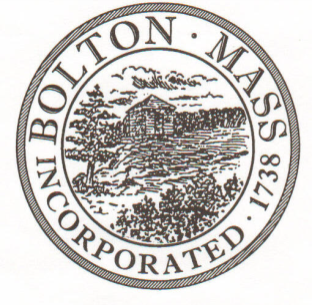    TO OFFICE OF THE BOLTON TOWN CLERKTIME STAMP		        	               MEETING	   PUBLIC HEARING   (Please underline appropriately)NOTE: Notices and List of Topics or Agendas are to be posted 48 hours in advance of the meetings excluding Saturdays, Sundays and legal holidays.  Please keep in mind the Town Clerk’s hours of operation and make necessary arrangements to be sure your posting and agenda is made in adequate time.LIST OF TOPICS / AGENDAUpdates/Public Comment:						           Minutes – 10/02/19             Pan Cemetery – 10/19 monument straightening report           Town Hall portico repairs            Indigenous Peoples program at Acton Public Library on 10/10Administrivia:				Mail –				Budget Report –Bolton Historical Society membership renewal				BHC Membership – continue the search for 2 new members			New Topics/Public Discussion:  				369 Old Bay Road building permit				Student project – Pan CemeteryBOARD:   HISTORICAL COMMISSIONDATE:11/06/2019     TIME:  6:00PMLOCATION:Town Hall / Selectmen Room or 2nd floor TableREQUESTED BY:M. B. Remington, ChairmanDate filedto TC:  10/21/2019